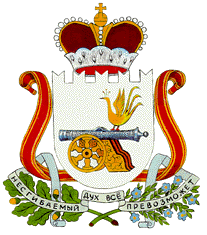 СОВЕТ ДЕПУТАТОВАЛЕКСАНДРОВСКОГО СЕЛЬСКОГО ПОСЕЛЕНИЯМОНАСТЫРЩИНСКОГО РАЙОНАСМОЛЕНСКОЙ ОБЛАСТИР Е Ш Е Н И Е От  2 июня  2010  года    № 12О   внесении   изменений  в решение Советадепутатов     Александровского     сельскогопоселения      Монастырщинского     районаСмоленской       области      от  29.12.2009.№ 23     «О    бюджете      Александровского   сельского    поселения   Монастырщинскогорайона Смоленской    области   на  2010 год»в  редакции  решений  от  29.03.2010  № 3, от 14.04.2010 г. №7, от 26.04.2010 г.№ 9     Совет депутатов Александровского сельского поселения Монастырщинского района Смоленской области РЕШИЛ:Внести в решение Совета депутатов следующие изменения:    1.  Статью 1 изложить в следующей редакции:          «Утвердить основные характеристики бюджета Александровского сельского поселения Монастырщинского района Смоленской области  на 2010 год:1) общий объем доходов бюджета Александровского сельского поселения Монастырщинского района Смоленской области  в сумме  2  357,4 тыс. рублей, в том числе  объем  безвозмездных  поступлений (получаемых межбюджетных трансфертов) в сумме  - 1 877, 3 тыс. рублей; 2) общий объем расходов бюджета Александровского сельского поселения  Монастырщинского района Смоленской области в сумме 2 357, 4 тыс. рублей.»       2. Приложение  5  изложить в следующей редакции (прилагается).       3. Приложение  6  изложить в следующей редакции (прилагается).       4. Настоящее решение вступает в силу с момента его подписания Главой муниципального образования Александровского  сельского поселения Монастырщинского  района.Глава муниципального образованияАлександровского сельского поселения Монастырщинского района Смоленской области              					                   В.Б.Титов                                                                                                        Приложение № 5                                                                                                     к решению Совета депутатов                                                                                   Александровского сельского поселения                                                                  Монастырщинского района  Смоленской  области                                                                                «О бюджете Александровского сельского                                                                                     поселения Монастырщинского района                                                                                             Смоленской области на 2010 год»                                              в редакции решений от 29 .03.2010 г. № 3,от 14.04.2010 г.№7,                                                                                                                              от 26.04.2010 г.№ 9Распределение  бюджетных  ассигнований   по разделам,подразделам, целевым статьям  и видам  расходовклассификации  расходов  бюджетов  на  2010 год                                                                                                                                         (рублей)                                                                                                                         Приложение № 6                                                                                                     к решению Совета депутатов                                                                                   Александровского сельского поселения                                                                  Монастырщинского района  Смоленской  области                                                                                «О бюджете Александровского сельского                                                                                     поселения Монастырщинского района                                                                                             Смоленской области на 2010 год»                                               в редакции решений от 29 .03.2010 г. № 3,от14.04.2010 г.№7 от 26.04.2010 г.№ 9                            Ведомственная структура расходов бюджета    Александровского сельского поселения Монастырщинского                       района  Смоленской области  на  2010  год.                                                                                                                                         (рублей)                                      ПОЯСНИТЕЛЬНАЯ  ЗАПИСКАК  решению  Совета депутатов  Александровского сельского  поселения Монастырщинского района Смоленской области   «О внесении  изменений  в решение Совета  депутатов  Александровского  сельского  поселения   Монастырщинского  района  Смоленской  области  от  29.12.2009 г. № 23 «О бюджете  Александровского сельского поселения Монастырщинского района  Смоленской области на 2010 год» в редакции решений от 29 .03.2010 г. № 3,от 14.04.2010 г.№7, от 26.04.2010 г. №9                                                     Внесение изменений в решение Совета депутатов Александровского сельского поселения «О бюджете Александровского сельского поселения Монастырщинского района Смоленской области на 2010 год» обусловлено изменениями направления расходования средств бюджета                                                         РасходыОбъем расходов по состоянию на 26.04.2010 года  =  2 357 400  рублей                       Наименование  показателяРазделПодраздеделЦелеваястатьярасходовВидрасходов   СуммаОбщегосударственные  вопросы    01  1 611 319Функционирование высшего должностного лицаСубъекта Российской Федерации и муниципального образования     01   02    289 400Руководство и управление в сфере установленныхфункций органов государственной власти субъектовРоссийской Федерации и органов местного самоуправления     01   02 002 00 00     289 400Глава муниципального образования     01   02 002 03 00    289 400Выполнение функций органами местного самоуправления     01   02 002 03 00500     289 400Функционирование законодательных (представительных) органов государственной власти и представительных органов муниципальных образований   01   03       52 000Руководство и управление в сфере установленныхфункций органов государственной власти субъектов Российской Федерации  и органов местного самоуправления   01   03 002 00 00       52 000Центральный аппарат   01   03 002 04 00       52 000Выполнение функций органами местного самоуправления   01   03 002 04 00500       52 000Функционирование Правительства РоссийскойФедерации, высших исполнительных органовгосударственной власти субъектов РоссийскойФедерации, местных администраций   01   04  1 269 919Руководство и управление в сфере установленныхфункций органов государственной власти субъектовРоссийской Федерации и органов местного самоуправления   01   04 002 00 00  1 269 919Центральный аппарат   01   04 002 04 00  1 269 919Выполнение функций органами местного самоуправления   01   04 002 04 00500  1 269 919Резервные  фонды   01   12       0Резервные  фонды   01   12 070 00 00       0Резервные фонды местных администраций   01  12 070 05 00       0Прочие расходы  01  12 070 05 00013       0Национальная  оборона   02       53 200Мобилизационная и вневойсковая подготовка  02   03       53 200Руководство и управление в сфере установленных функций   02   03 001 00 00       53 200Осуществление первичного воинского учета на территориях, где отсутствуют военные комиссариаты   02   03 001 36 00       53 200Выполнение функций органами местного самоуправления   02   03 001 36 00500       53 200Жилищно-коммунальное хозяйство   05658 081Коммунальное  хозяйство  05   02     150 000Поддержка  коммунального  хозяйства   05   02 351 00 00     150 000Мероприятия в области коммунального хозяйства   05   02 351 05 00     150 000Выполнение функций органами местного  самоуправления   05   02 351 05 00500     150 000Благоустройство    05   03508 081Благоустройство    05   03 600 00 00508 081Уличное  освещение   05   03 600 01 00     251 220Выполнение функций органами  местного самоуправления   05   03 600 01 00500     231 220Субсидии  юридическим  лицам   05   03 600 01 00006   20 000Содержание  автомобильных  дорог и инженерных сооружений на них в границах городских  округови  поселений  в  рамках  благоустройства   05   03 600 02 00     189 200Выполнение функций органами  местного самоуправления   05   03 600 02 00500     189 200Прочие мероприятия по благоустройству городских округов  и поселений   05   03 600 05 0067 661Выполнение функций органами  местного самоуправления   05   03 600 05 0050067 661Здравоохранение. физическая культура и спорт   09         4 000Физическая культура и спорт   0908         4 000Мероприятия в области здравоохранения, спорта и физической культуры, туризма   0908512 97 00        4 000Выполнение функций органами местного самоуправления0908512 97 00500       4 000Социальная  политика   10       30 800Пенсионное  обеспечение    10   01       30 800Доплаты к пенсиям, дополнительное пенсионное обеспечение   10   01 491 00 00       30 800Доплаты к пенсиям государственных служащих объектов Российской  Федерации и муниципальных  служащих   10   01 491 01 00       30 800Социальные  выплаты    10   01 491 01 00005       30 800     Наименование  показателя    Кодглавногораспоря    дителя средствбюджета(прямогополучателя)Раз   делПодраздеделЦелеваястатьярасходовВидрасходов   СуммаАдминистрация Александровского сельского поселения          921  2 357 400Общегосударственные  вопросы       921  01  1 611 319Функционирование высшего должностного лицаСубъекта Российской Федерации и муниципального образования          921   01  02    289 400Руководство и управление в сфере установленныхфункций органов государственной власти субъектовРоссийской Федерации и органов местного самоуправления         921   01   02002 00 00     289 400Глава муниципального образования         921   01   02 002 03 00    289 400Выполнение функций органами местного самоуправления         921   01   02 002 03 00500     289 400Функционирование законодательных (представительных) органов государственной власти и представительных органов муниципальных образований      921   01   03       52 000Руководство и управление в сфере установленныхфункций органов государственной власти субъектов Российской Федерации  и органов местного самоуправления         921   01   03 002 00 00       52 000Центральный аппарат         921   01   03 002 04 00       52 000Выполнение функций органами местного самоуправления         921   01   03 002 04 00500       52 000Функционирование Правительства РоссийскойФедерации, высших исполнительных органовгосударственной власти субъектов РоссийскойФедерации, местных администраций         921   01   04  1 269 919Руководство и управление в сфере установленныхфункций органов государственной власти субъектовРоссийской Федерации и органов местного самоуправления         921   01   04 002 00 00  1 269 919Центральный аппарат         921   01   04 002 04 00  1 269 919Выполнение функций органами местного самоуправления         921   01   04 002 04 00500 1 269 919Резервные  фонды         921   01  12      0Резервные  фонды         921   01  12 070 00 00      0Резервные  фонды местных  администраций         921   01  12 070 05 00      0Прочие  расходы          921   01  12 070 05 000130Национальная  оборона         921   02      53 200Мобилизационная и вневойсковая подготовка         921  02   03      53 200Руководство и управление в сфере установленных функций          921   02   03 001 00 00      53 200Осуществление первичного воинского учета на территориях, где отсутствуют военные комиссариаты          921   02   03 001 36 0053 200Выполнение функций органами местного самоуправления          921   02   03 001 36 0050053 200Жилищно-коммунальное хозяйство          921   05     658 081Коммунальное  хозяйство           921  05   02     150 000Поддержка  коммунального хозяйства          921  05   02351 02 00150 000Мероприятия в области коммунального хозяйства          921   05   02 351 05 00150 000Выполнение функций органами местного  самоуправления          921   05   02 351 05 00500150 000Благоустройство           921   05   03     508 081Благоустройство           921   05   03 600 00 00     508 081Уличное  освещение          921   05   03 600 01 00     251 220Выполнение функций органами  местного самоуправления          921   05   03 600 01 00500     231 220Субсидии  юридическим  лицам          921   05   03 600 01 00006     20 000Содержание  автомобильных  дорог и инженерных сооружений на них в границах городских  округови  поселений  в  рамках  благоустройства          921   05   03 600 02 00189 200Выполнение функций органами  местного самоуправления          921   05   03 600 02 00500     189 200Прочие мероприятия по благоустройству городских округов  и поселений          921   05   03 600 05 00       67 661Выполнение функций органами  местного самоуправления          921   05   03 600 05 0050067 661Здравоохранение, физическая культура и спорт921094 000Физическая культура и спорт92109084 000Мероприятия в области здравоохранения, спорта и физической культуры, туризма9210908521 97 004 000Выполнение функций органами местного самоуправления9210908521 97  005004 000Социальная  политика          921   10       30 800Пенсионное  обеспечение           921   10   01       30 800Доплаты  к  пенсиям, дополнительное пенсионное  обеспечение          921   10   01 491 00 00       30 800Доплаты  к  пенсиям  государственных  служащих объектов  Российской  Федерации и муниципальных  служащих           921   10   01 491 01 0030 800Социальные  выплаты           921   10   01 491 01 0000530 800Код расходовСумма (рублей)Примечание921.0503 6000500 500.225+ 16 661Прочие мероприятия по благоустройству городских округов и поселений921.0104 0020400 500 225-16 661Расходы по содержанию имущества